Приказот 09.01.2016                                                                                                         №01/лсО внесении изменений в Положение об оплате труда работников МБОУ «СОШ №2 им. Д.Х.Скрябина» ГО «Жатай»Во исполнение приказа Министерства образования РС(Я) от 25.12.2015 №01-16/6705 «Об изменениях в оплате труда работников государственных организаций, подведомственных Министерству образования РС(Я) приказываю:Внести в Положение об оплате труда работников МБОУ «СОШ№2 им. Д.Х.Скрябина» ГО «Жатай», утвержденное приказом МБОУ «СОШ№2 им. Д.Х.Скрябина» ГО «Жатай» от 06.10.2014 №32/1 следующие изменения:В разделе 2:Пункт 2.1 признать утратившим силу.Пункт 2.22 изложить в новой редакции:«2.22 Рекомендуемая схема распределения фонда оплаты труда педагогических работников по модельной методике указана в Приложении №5 к Настоящему Положению».Раздел 3 дополнить пунктом 3.17.1 следующего содержания:«3.17.1 Повышающий коэффициент по организации (структурному подразделению организации) работникам, за исключением педагогических работников дошкольных образовательных организаций, образовательных организаций общего образования, организаций дополнительного образования детей, организаций для детей-сирот и детей, оставшихся без попечения родителей, медицинских работников, предоставляющих медицинские услуги, обеспечивающих предоставление медицинских услуг в образовательных организациях в соответствии с Перечнем по приложению N1 к настоящему приказу, устанавливается в размере до 0,1.»Пункт 4.7 раздела 4 изложить в следующей редакции:«4.7. Повышающий коэффициент по организации (структурному подразделению организации) устанавливается работникам, занимающим должности служащих, в размере до 0,1. Повышающий коэффициент по организации (структурному подразделению организации) устанавливается в государственных организациях, подведомственных Министерству образования Республики Саха (Якутия), в следующих размерах к окладу: 1.4 Раздел 5 дополнить пунктом 5.8.1 следующего содержания: «5.8.1. Повышающий коэффициент по организации (структурному подразделению организации) устанавливается работникам в размере до 0,1». 1.5 Приложение №5 к Положению изложить в новой редакции согласно Приложению №2 к настоящему приказу.            Директор школы:                                             /Н.Ф. Сачкова/Приложение N2 к приказу МБОУ «СОШ№2 им. Д.Х.Скрябина» ГО «Жатай» от  09.01.2016 г. N01/ лс)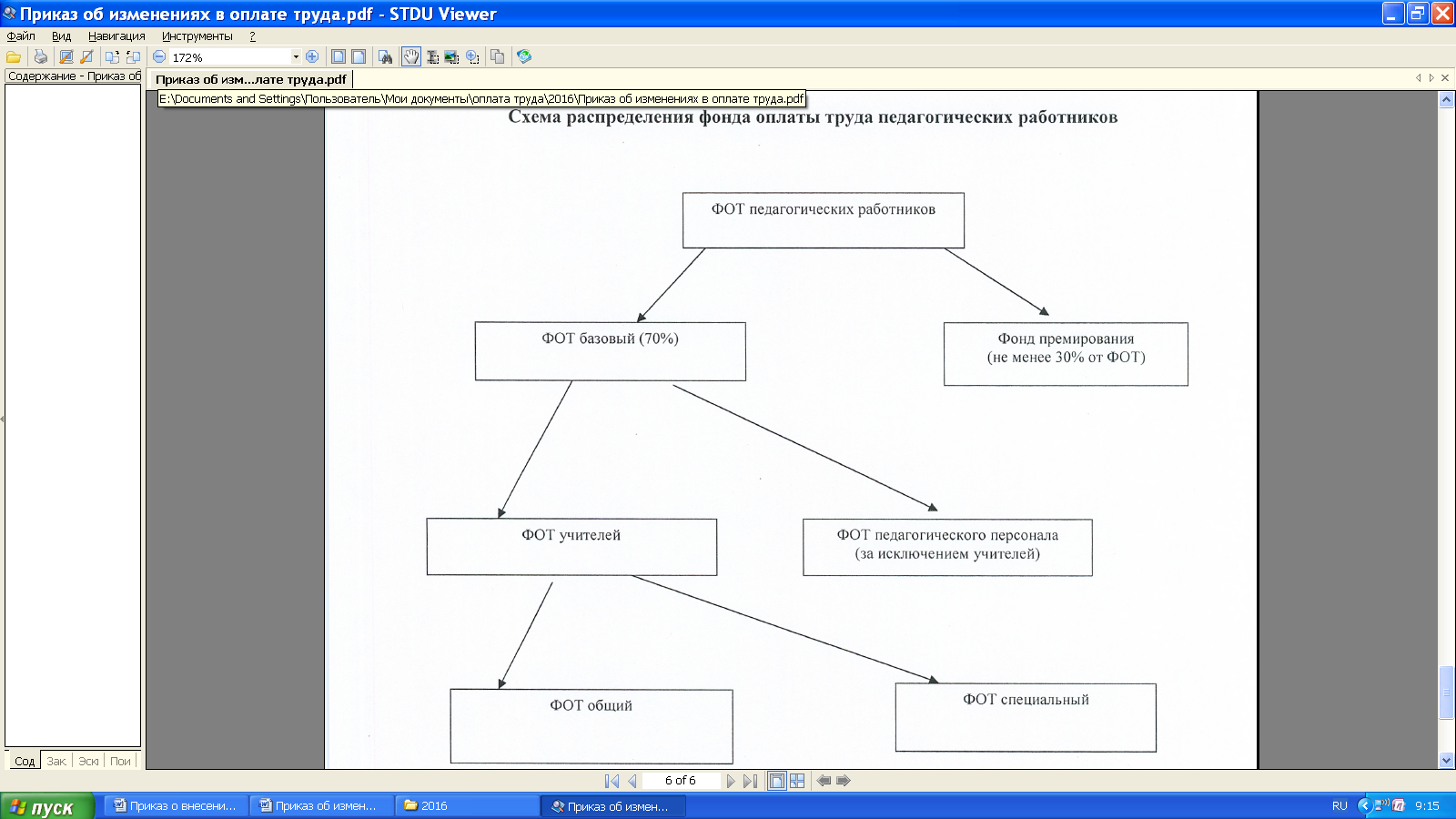 1. Государственное Государственное казенное учреждение «Центр ресурсного ресурсного до 2,2 обеспечения и развития образования Республики Саха (Якутия)» обеспечения и развития образования Республики Саха (Якутия)» обеспечения и развития образования Республики Саха (Якутия)» обеспечения и развития образования Республики Саха (Якутия)» обеспечения и развития образования Республики Саха (Якутия)» обеспечения и развития образования Республики Саха (Якутия)» 2. Государственное казенное учреждение Республики Саха (Якутия) Государственное казенное учреждение Республики Саха (Якутия) Государственное казенное учреждение Республики Саха (Якутия) Государственное казенное учреждение Республики Саха (Якутия) Государственное казенное учреждение Республики Саха (Якутия) Государственное казенное учреждение Республики Саха (Якутия) Государственное казенное учреждение Республики Саха (Якутия) «Центр развития семейного устройства и социализации детей-сирот и детей, «Центр развития семейного устройства и социализации детей-сирот и детей, «Центр развития семейного устройства и социализации детей-сирот и детей, «Центр развития семейного устройства и социализации детей-сирот и детей, «Центр развития семейного устройства и социализации детей-сирот и детей, «Центр развития семейного устройства и социализации детей-сирот и детей, «Центр развития семейного устройства и социализации детей-сирот и детей, «Центр развития семейного устройства и социализации детей-сирот и детей, до 2,2 оставшихся без попечения родителей» оставшихся без попечения родителей» оставшихся без попечения родителей» оставшихся без попечения родителей» 3. Государственное Государственное бюджетное учреждение «Центр мониторинга мониторинга качества качества образования Министерства образования Республики Республики Саха до 2,2 (Якутия) » (Якутия) » 4. Государственное Государственное казенное учреждение «Централизованная «Централизованная «Централизованная до 2,2 бухгалтерия Министерства образования Республики Саха (Якутия)» бухгалтерия Министерства образования Республики Саха (Якутия)» бухгалтерия Министерства образования Республики Саха (Якутия)» бухгалтерия Министерства образования Республики Саха (Якутия)» бухгалтерия Министерства образования Республики Саха (Якутия)» бухгалтерия Министерства образования Республики Саха (Якутия)» бухгалтерия Министерства образования Республики Саха (Якутия)» до 2,2 